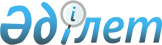 Об утверждении форм заявлений и патентов, предусмотренных специальными налоговыми режимами
					
			Утративший силу
			
			
		
					Приказ Председателя Налогового Комитета Министерства финансов Республики Казахстан от 25 декабря 2006 года N 657. Зарегистрирован в Министерстве юстиции Республики Казахстан 19 января 2007 года N 4513. Утратил силу приказом Министра финансов Республики Казахстан от 30 декабря 2008 года N 634



      


Сноска. Утратил силу 


 приказом 


 Министра финансов РК от 30.12.2008 N 634 (порядок введения в действие см. 


 п. 4 


).



      В соответствии с 
 Кодексом 
 Республики Казахстан от 12 июня 2001 года "О налогах и других обязательных платежах в бюджет" (Налоговый кодекс) 

ПРИКАЗЫВАЮ:





      1. Утвердить формы:



      1) заявления на применение специального налогового режима на основе патента согласно приложению 1;



      2) заявления о прекращении применения специального налогового режима на основе патента согласно приложению 2;



      3) заявления на применение специального налогового режима на основе упрощенной декларации согласно приложению 3;



      4) заявления на применение специального налогового режима для крестьянских (фермерских) хозяйств согласно приложению 4;



      5) заявления о прекращении применения специального налогового режима для крестьянских (фермерских) хозяйств согласно приложению 5;



      6) патента на применение специального налогового режима для индивидуальных предпринимателей согласно приложению 6;



      7) патента на применение специального налогового режима для юридических лиц - производителей сельскохозяйственной продукции согласно приложению 7.




      2. Признать утратившими силу:



      1) 
 приказ 
 и.о. Министра государственных доходов Республики Казахстан от 16 ноября 2001 года N 1554 "Об утверждении форм заявлений и патентов, предусмотренных специальными налоговыми режимами" (зарегистрированный в Реестре государственной регистрации нормативных правовых актов Республики Казахстан 24 декабря 2001 года за N 1702, опубликованный в Бюллетене нормативных правовых актов центральных исполнительных и иных государственных органов Республики Казахстан, 2002 год, март, N 11);



      2) подпункт 2) 
 пункта 1 
 приказа Председателя Налогового комитета Министерства финансов Республики Казахстан от 23 апреля 2003 года N 182 "Некоторые вопросы организации выдачи разовых талонов и применения специального налогового режима для крестьянских (фермерских) хозяйств" (зарегистрированный в Реестре государственной регистрации нормативных правовых актов Республики Казахстан 17 мая 2003 года за N 2280, опубликованный в "Официальной газете" от 27 сентября 2003 года N 39 (144).




      3. Управлению непроизводственных платежей Налогового комитета Министерства финансов Республики Казахстан (Тлеумуратов Ю.Д.) направить настоящий приказ на государственную регистрацию в Министерство юстиции Республики Казахстан.




      4. Управлению организационно-финансового обеспечения Налогового комитета Министерства финансов Республики Казахстан (Смагулова Г.А.) принять меры к опубликованию настоящего приказа в средствах массовой информации Республики Казахстан.




      5. Настоящий приказ вводится в действие со дня государственной регистрации и подлежит официальному опубликованию.


      Председатель




      Налогового комитет




      Министерства финансов




      Республики Казахстан


Приложение 1         



к приказу Председателя   



Налогового комитета     



Министерства финансов    



Республики Казахстан    



от 25 декабря 2006 г. N 657




                            ЗАЯВЛЕНИЕ




           на применение специального налогового режима




                        на основе патента


1. РНН _ _ _ _ _ _ _ _ _ _ _ _

2. Ф.И.О. индивидуального предпринимателя___________________________

____________________________________________________________________

3. Свидетельство о государственной регистрации:

   3.1. серия_____  3.2. N _____   3.3. дата выдачи "__" _____ 200_г.

4. Вид предпринимательской деятельности:____________________________

5. Место дислокации_________________________________________________

6. Лицензия на право осуществления предпринимательской деятельности:

   6.1. серия_____ 6.2. N ______ 6.3. дата выдачи "__" ______ 200_г.

7. Режим расчетов с бюджетом до подачи заявления___________________

_______________________________________/________/



Ф.И.О. индивидуального предпринимателя (подпись)

Дата подачи заявления "__" ___________ 200_г.                   М.П.

_______________________________________________/________/



Ф.И.О. должностного лица, принявшего заявление (подпись)

Дата приема заявления "__" _____200_г. Код налогового органа _ _ _ _


         Решение налогового органа N от "__" _________200_г.




    по заявлению на применение специального налогового режима




           на основе патента от "__" ________ 200_г.


РНН _ _ _ _ _ _ _ _ _ _ _ _

Ф.И.О. индивидуального предпринимателя______________________________

____________________________________________________________________

По Вашему заявлению вынесено следующее решение:_____________________



____________________________________________________________________



____________________________________________________________________

______________________________________/________/



Ф.И.О. руководителя налогового органа (подпись)

"__" _________ 200_г                                     М.Ш.

                                       Код налогового органа _ _ _ _

Приложение 2         



к приказу Председателя   



Налогового комитета     



Министерства финансов    



Республики Казахстан    



от 25 декабря 2006 г. N 657




                              ЗАЯВЛЕНИЕ




         о прекращении применения специального налогового




                     режима на основе патента


1. РНН _ _ _ _ _ _ _ _ _ _ _ _

2. Ф.И.О. индивидуального предпринимателя__________________________



___________________________________________________________________

3. Дата прекращения применения специального налогового режима:



                                                 _ _  _ _  _ _ _ _



                                          цифрами день, месяц, год

4. Причины прекращения (укажите X в соответствующей ячейке):

      4.1. несоответствие условиям, установленным пунктами 3,



           4 статьи 371 Налогового кодекса                 _

      4.2. несоответствие условиям, установленным пунктом 1



           статьи 374 Налогового кодекса:                  _

      4.2.1. несоответствие по доходу                      _

      4.2.2. несоответствие по численности                 _

      4.3. добровольный выход из специального налогового режима



           на основе патента и переход на__________________________



                                    (указать режим налогообложения)

_______________________________________________/________/



Ф.И.О. индивидуального предпринимателя         (подпись)

Дата подачи заявления "__" __________200_г.         М.П.

_______________________________________________/________/



Ф.И.О. должностного лица, принявшего заявление (подпись)

Дата приема заявления "__" __________ 200_г.

                                                    М.Ш.

                          Код налогового органа _ _ _ _

Приложение 3        



к приказу Председателя   



Налогового комитета    



Министерства финансов   



Республики Казахстан    



от 25 декабря 2006 г. N 657




                               ЗАЯВЛЕНИЕ




            на применение специального налогового режима




                  на основе упрощенной декларации


1. РНН _ _ _ _ _ _ _ _ _ _ _ _

2. Ф.И.О. индивидуального предпринимателя/наименование юридического



   лица:___________________________________________________________



   ________________________________________________________________

3. Виды предпринимательской деятельности и место дислокации объекта:

3.1. __________________  __________________



     (вид деятельности)  (место дислокации)



3.2. __________________  __________________



     (вид деятельности)  (место дислокации)



3.3. __________________  __________________



     (вид деятельности)  (место дислокации)



3.4. __________________  __________________



     (вид деятельности)  (вид деятельности)



4. Лицензия на право осуществления предпринимательской деятельности:



4.1. __________________________  серия_________ N ________



         (вид деятельности)  



4.2. __________________________  серия_________ N ________



         (вид деятельности)



4.3. __________________________  серия_________ N ________



         (вид деятельности)



5. Режим расчетов с бюджетом до подачи заявления:___________________



____________________________________________________________________

___________________________________________________/________/



Ф.И.О. индивидуального предпринимателя/руководителя     (подпись)

_________________________________________/________/



Ф.И.О. главного бухгалтера                (подпись)     М.П.

Дата подачи заявления "__" ___________ 200_г.

________________________________________________________/________/



Ф.И.О. должностного лица, принявшего заявление          (подпись)

Дата приема заявления "__" ______ 200_г.



                                     Код налогового органа _ _ _ _


     Решение налогового органа N от "__"_________ 200_г.




   по заявлению на применение специального налогового режима




     на основе упрощенной декларации от "__"________200_г.


РНН _ _ _ _ _ _ _ _ _ _ _ _

Ф.И.О. индивидуального предпринимателя/ наименование юридического



лица:_______________________________________________________________



____________________________________________________________________

По Вашему заявлению вынесено следующее решение:_____________________



____________________________________________________________________



____________________________________________________________________

________________________________________________________/_________/



Ф.И.О. руководителя налогового органа                    (подпись)

"__" ________ 200_г (подпись)                                М.Ш.

                                       Код налогового органа _ _ _ _

Приложение 4        



к приказу Председателя   



Налогового комитета     



Министерства финансов   



Республики Казахстан    



от 25 декабря 2006 г. N 657



 




                                  ЗАЯВЛЕНИЕ




                 на применение специального налогового режима




                    для крестьянских (фермерских) хозяйств


1.РНН _ _ _ _ _ _ _ _ _ _ _ _

2. Ф.И.О.__________________________________________________________

3. Фирменное наименование__________________________________________

4. Вид заявления (укажите X в соответствующей ячейке):

      1) первоначальное __      2) при изменении данных  __

5. Вид осуществляемой деятельности



___________________________________________________________________



___________________________________________________________________



6. Количество земельных участков                                _ _

7. Общая площадь земельных участков                       тыс.



                                                           _ _ _ _ _

8. Количество листов приложения 1* _ _ приложения 2 _ _

______________________________________________________/________/



Ф.И.О. главы хозяйства                                 (подпись)

Дата подачи заявления "__"_________ 200_г.                    М.П.

_______________________________________________________/________/



Ф.И.О. должностного лица, принявшего заявление            (подпись)

Дата приема заявления "__" _____ 200_г.

                                      Код налогового органа _ _ _ _



________________________



* приложение 1 составляется на каждый земельный участок отдельно.



При отсутствии приложения заявление не подлежит регистрации.

      Решение налогового органа N от "__"________200_г.



      по заявлению на применение специального налогового режима



      для крестьянских фермерских хозяйств от "__" _________ 200_г.

РНН _ _ _ _ _ _ _ _ _ _ _ _ 

Ф.И.О._____________________________________________________________

Фирменное наименование_____________________________________________

По Вашему заявлению вынесено следующее решение:____________________

___________________________________________________________________

___________________________________________________________________

________________________________________________________/_________/



Ф.И.О. руководителя налогового органа                    (подпись)

"__"__________ 200_г                                       М.Ш.

                                      Код налогового органа _ _ _ _

                                                Укажите номер



                                                текущего листа: ___




                          Приложение 1 к Заявлению




             на применение специального налогового режима




                 для крестьянских (фермерских) хозяйств


1. РНН _ _ _ _ _ _ _ _ _ _ _ _

2. Местонахождение земельного участка:

2.1. Область_______________________________________________________

2.2. Район (город)_________________________________________________

2.3. Сельский округ________________________________________________

3. Кадастровый номер                        _ _ _ _ _ _ _ _ _ _ _ _



 

                                                   4. Площадь земельного участка, гектаров                _ _ _  _ _ _



                                                         тыс.

5. Сведения об оценке:

5.1. Оценочная стоимость, тенге          _ _ _  _ _ _  _ _ _  _ _ _



                                           млрд.   млн.   тыс.

5.2. Дата выдачи Акта определения оценочной стоимости



                                                  _ _  _ _ _  _ _ _



                                           цифрами день, месяц, год

6. Вид землепользования (укажите X в соответствующей ячейке):

6.1. На праве частной собственности                          _

6.2. На праве постоянного и (или)



     временного первичного землепользования                  _

6.3. На праве вторичного землепользования                    _

7. РНН собственника земельного участка



   (при наличии отметки X в подпункте 6.3)  _ _ _ _ _ _ _ _ _ _ _ _

8. Сведения о подтверждающем документе:

8.1. Наименование подтверждающего документа: ______________________

___________________________________________________________________

8.2. Номер документа _ _ _ _    8.3.    _ _  _ _  _ _ _ _



                                     цифрами день, месяц, год

8.4. Срок действия с _ _  _ _  _ _ _ _    по  _ _  _ _  _ _ _ _



                 цифрами день, месяц, год   цифрами день, месяц, год

___________________________                           ___________



  Ф.И.О. главы хозяйства                               (подпись)

                                                Укажите номер



                                                текущего листа: ___




                        Приложение 2 к Заявлению 




          на применение специального налогового режима




              для крестьянских (фермерских) хозяйств


1.РНН _ _ _ _ _ _ _ _ _ _ _ _

2. Сведения по основным средствам, нематериальным активам и



транспортным средствам, включенным в нормативы потребности



для плательщиков единого земельного налога, утвержденных



Правительством Республики Казахстан, по состоянию на



1 января налогового периода.



                                              Таблица 1





                                                Таблица 2



  ___________________________                        ___________



  Ф.И.О. главы хозяйства                            (подпись)

Приложение 5         



к приказу Председателя   



Налогового комитета     



Министерства финансов    



Республики Казахстан    



от 25 декабря 2006 г. N 657




                            ЗАЯВЛЕНИЕ




     о прекращении применения специального налогового режима




              для крестьянских (фермерских) хозяйств


1. РНН _ _ _ _ _ _ _ _ _ _ _ _

2. Ф.И.О___________________________________________________________

3. Фирменное наименование 200_г.___________________________________

4. Дата прекращения применения специального



   налогового режима "__" _________200_г.

5. Причины прекращения (укажите X в соответствующей ячейке):

5.1. несоответствие условиям, установленным пунктами



     1, 2 статьи 378 Налогового кодекса                          __

5.2. добровольный выход из специального налогового режима        __



     для крестьянских (фермерских) хозяйств и переход на___________

___________________________________________________________________



                       (указать режим налогообложения)



________________________________________________________/_________/



      Ф.И.О. главы хозяйства                              (подпись)

Дата подачи заявления "__"__________ 200 г.                    М.П.



________________________________________________________/_________/



      Ф.И.О. должностного лица, принявшего заявление      (подпись)

Дата приема заявления "__"____________ 200 г.                  М.Ш.

                                     Код налогового органа _ _ _ _

Приложение 6        



к приказу Председателя   



Налогового комитета     



Министерства финансов    



Республики Казахстан    



от 25 декабря 2006 г. N 657




                              ПАТЕНТ




          на применение специального налогового режима для




                  индивидуальных предпринимателей




                       (см. бумажный вариант)



Приложение 7         



к приказу Председателя    



Налогового комитета     



Министерства финансов    



Республики Казахстан    



от 25 декабря 2006 г. N 657




                               ПАТЕНТ




           на применение специального налогового режима для




    для юридических лиц - производителей сельскохозяйственной продукции




                        (см. бумажный вариант)



					© 2012. РГП на ПХВ «Институт законодательства и правовой информации Республики Казахстан» Министерства юстиции Республики Казахстан
				
N



п/п

Наименование



основных средств и



нематериальных активов

Остаточная



стоимость, определяемая по



бухгалтерскому учету

1

2

3

N



п/п

Наименование



транспортных



средств



(марка, модель)

Год выпуска

Грузоподъем-



ность

Объем



двигателя

1

2

3

4

5
